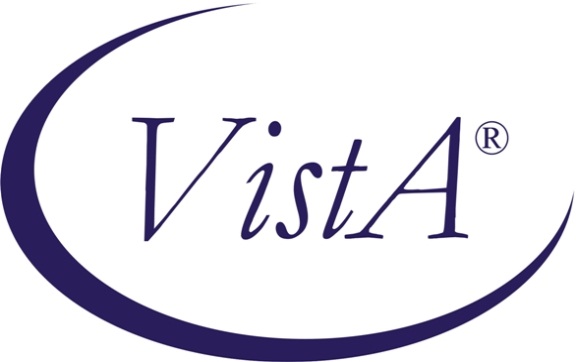 Recall Reminder Technical &Security GuidePIMS V. 5.3 Scheduling ModulePatch SD*5.3*574May 2013Department of Veterans AffairsOffice of Information and Technology (OI&T)Office of Enterprise Development (OED)Revision HistoryInitiated on 9/1/09Table of ContentsIntroduction	1Implementation and Maintenance	3Prior to Installation	3Namespace Conventions	4Obsolete Options	4Site Parameters	5Conversion from Class III to Class I	7Files	9File List	9Template List	9Routines	11Routine List with Descriptions	11Exported Options	13Exported Security Keys	19External/Internal Relations	21External Relations	21Integration References	21Internal Relations	22Callable Routines/Entry Points/Application Programmer Interfaces	23Mail Groups/Protocols	25Mail Groups	25Protocols	25Non-Applicable Components	27Archiving	27Cross-References	27External Interfaces	27Global Variables	27Glossary	27IntroductionThe Recall Reminder software is designed to allow facilities to implement recall scheduling. The software creates a ‘holding’ area for patients who will need to return to a clinic in the future. This time period has been determined to be a visit greater than 90 to 120 days in the future. At the discretion of the provider, individual patients may be scheduled further into the future. Patients are entered into the software for the date they are to return. Recall Reminder parameters are set by each site to determine the number of days prior to the recall date the notification cards or letters should be printed. The card or letter will instruct the patient to contact the VA to schedule an appointment which will not be made in the VistA Scheduling system until the patient contacts their facility.It is recommended that sites give consideration to the best way to implement Recall Reminder at their site in that doing so takes a significant amount of time to train staff and educate veterans. Sites may choose to bring up different areas; for example, dental clinics, primary care, surgical clinics, etc., one at a time, moving on to the next area after successful implementation of the previous area. This software was first intended for Primary Care use but now is being used in many clinical areas. Multiple Recall Reminder entries can be created for one patient. The software allows a user to enter/edit Recall Reminders by using either a standalone option or Appointment Management. Additionally, the software includes the ability to establish divisions (not to be confused with Medical Center Divisions) as well as teams to assist in greater manageability of the program. Please see the User Guide for additional information regarding setting up divisions when setting up site parameters.The software also includes a number of reports to identify patients who haven’t scheduled their appointment as well as reports that will assist sites in the management of Recall Reminder.The option Recall List Delinquencies [SDRR RECALL DELINQUENCIES] is a valuable tool that must be run on a regular basis to identify patients who have been sent Recall Reminders but have not called the facility to schedule an appointment.Implementation and MaintenancePrior to InstallationBefore using Recall Reminder, sites will need to decide if they want to start immediately or pick a future date. Either way a start date must be chosen.In the implementation of Recall Reminder, existing patient appointments for a clinic that will be using Recall Reminder must NOT be cancelled. Future appointments that have already been scheduled must be allowed to take place unless they are cancelled or rescheduled at the patient’s request. Clinic setups will need to be adjusted so no appointments can be scheduled more than 90 to 120 days into the future once the start date has been reached.At the discretion of the provider, individual patients may be given appointments further into the future.Choose to Begin ImmediatelyAdvantagesSites can immediately begin Recall Reminder on their start date.DisadvantagesExtra work in setting up clinic area using Recall Reminder.New procedure can be confusing and sites should be prepared for it.Choose to Begin at a Later DateAdvantagesMore time and opportunity for patient and staff education.DisadvantagesCan be confusing for staff to have existing appointments.One very important word of advice – Choose a start date at least several months in the future and EDUCATE, ADVERTISE, and PUBLICIZE CHANGES to all staff and patients.Namespace ConventionsThe namespace assigned to the Recall Reminder software is SDRR.Obsolete OptionsThe Recall Reminder software is a replacement for a Class III application called Clinic Recall which has a namespace of AXVC (older versions have a namespace of A687).The following options (if your site has them) should be placed Out Of Order with a statement of “Replaced with Class I”. This should only be done once all conversions of the older Clinic Recall files have been successfully completed. AXVC OptionsClinic Recall Menu Option  [AXVCLR CLINIC RECALL MENU]Print Clinic Recall Cards by Div  [AXVCLR RECALL PR CARD BY DIV]Print Clinic Recall Cards by Clinic  [AXVCLR RECALL PR CARD BY CLINIC]Print Clinic Recall Cards by Prov  [AXVCLR RECALL PRINT CARD]Print Clinic Recall Cards by Team  [AXVCLR RECALL PR CARD BY TM]Add/Edit Clinic Recall Patient  [AXVCLR RECALL CARD ADD]Edit/Add Clinic Recall Provider  [AXVCLR ADD RECALL PROVIDER]Edit/Add Recall Teams  [AXVCLR ADD RECALL TEAM]Inquire to Patient Recall  [AXVCLR RECALL CARD INQ]Recall List Print  [AXVCLR RECALL PRINT REPORT]A687 OptionsPrint Clinic Recall Cards  [A687 RECALL PRINT CARD]Add/Edit Clinic Recall Patient  [A687 RECALL CARD ADD]Edit/Add Clinic Recall Provider  [A687 ADD RECALL PROVIDER]Inquire to Patient Recall  [A687 RECALL CARD INQ]Recall List Print  [A687 RECALL PRINT REPORT]You may have these two additional options which will need to be placed out of order.Clinic Recall Menu  [A687 CLINIC RECALL MENU]Print 2 Sided Clinic Recall Cards  [A687 RECALL PRINT CARD2]Conversion OptionsThe following options have been placed Out Of Order with SD*5.3*574 since all conversions of the Class III Outpatient Clinic Recall files should have been successfully completed.Conversion Menu  [SDRR IRM MENU]Convert  OUTPATIENT CLINIC RECALL PARAMConvert  OUTPATIENT CLINIC RECALL APPT TYPESConvert  OUTPATIENT CLINIC RECALL TEAMConvert  OUTPATIENT CLINIC RECALL PROVIDERSConvert  OUTPATIENT CLINIC RECALLSite ParametersThere are several parameters associated with the Recall Reminder software that are site configurable. These parameters are to be set using options on the Manager menu for Recall Reminder [SDRR MANAGER MENU] which is locked with security key SDRR MANAGER.The following is an example of the options used to set up Recall Reminder. For sites that have any version of Clinic Recall using the AXVC namespace, there are conversion options that will move the Class III file information into the national files. Please keep in mind if you are using an older version of Clinic Recall and have made local changes to those files, these changes will not be transferred over. Examples of the options used to convert the file entries are displayed later in this section.The conversion options have been placed Out of Order with SD*5.3*574, since all conversions of the Class III Outpatient Clinic Recall files should have been successfully completed.The options used for the implementation of Recall Reminder are as follows.Edit/Add Clinic Recall Provider  [SDRR ADD RECALL PROVIDER]Edit/Add Recall Teams  [SDRR ADD RECALL TEAM]Enter/Edit Appt Types  [SDRR APPT TYPE]Enter/Edit Clinic Letters  [SDRR CLINIC LETTER]Enter/Edit Clinic Recall Site Params  [SDRR RECALL REMINDER PARAMS]The options listed above should be performed in the following order.1.  Enter/Edit Clinic Recall Site Params [SDRR RECALL REMINDER PARAMS]Select RECALL REMINDERS PARAMETERS DIVISION NAME: TEST LETTER  Are you adding 'TEST LETTER' as a new RECALL REMINDERS PARAMETERS (the 8TH)? No// Y  (Yes)DIVISION NAME: TEST LETTER//**Your Site can only select either CARDS or LETTERS**TYPE OF NOTIFICATION: LETTERS// ?     Choose from:        L        LETTERS       C        CARDSTYPE OF NOTIFICATION: LETTERS//AUTO PRINT DAYS:(Enter the number of days prior to the recall date the notification cards/letters should be printed.)CLEAN UP DAY SETTING:(There is a tasked job that will check to see if a patient has made an appointment and, if so, will remove the patient from the Recall Reminders file (#403.5). This entry indicates the number of days before and after the requested appointment date the job will look at.)NOTE: Entry at the DIVISION prompt is not an entry from the Medical Center Division file (#40.8). The parameter settings allow sites to set up “divisions” or “groupings” for easier manageability of different areas of the facility.2. Edit/Add Recall Teams [SDRR ADD RECALL TEAM]Select Recall Reminder Team:  PINKY TEAM  NAME: PINKY TEAM//ACTIVE/INACTIVE: ACTIVE//PRINTER ASSIGN:  PRINTER1//(Select the printer where notification cards/letters will be printed.)CLINIC RECALL PARAM: TEST LETTER//(Select the correct Recall Param division.)3. Edit/Add Clinic Recall Provider [SDRR ADD RECALL PROVIDER]Select RECALL REMINDERS PROVIDERS: TEST,ANOTHER         TA     IRM    Are you adding 'TEST,ANOTHER' as a new RECALL REMINDERS PROVIDERS (the 45TH)? No// Y  (Yes)   RECALL REMINDERS PROVIDERS TEAM: PINKY TEAM     RECALL REMINDERS PROVIDERS STATUS: A  ACTIVEPROVIDER: TEST,ANOTHER//TEAM: PINKY TEAM//DIVISION:(Select the Medical Center Division this provider is assigned to.)DIRECT PHONE: XXX-XXX-XXXXEXT.: STATUS: ACTIVE// KEY:(May be used to control editing or canceling of Recall Reminders for this provider.)4. Enter/Edit Appt Types [SDRR APPT TYPE]Select RECALL REMINDERS APPT TYPE NAME: followupNAME: FOLLOWUP// SYNONYM: F//(This is what displays on the CPRS cover sheet.)5. Enter/Edit Clinic Letters [SDRR CLINIC LETTER]Select RECALL REMINDERS LETTERS CLINIC: 1  TRI-CITIES AFTERCARE GROUP   Are you adding 'TRI-CITIES AFTERCARE GROUP' as a new RECALL REMINDERS LETTERS (the 2ND)? No// y  (Yes)CLINIC: TRI-CITIES AFTERCARE GROUP// LETTER TEXT:  No existing text  Edit? NO//Conversion from Class III to Class IThe following options have been placed Out Of Order with SD*5.3*574 since all conversions of the Class III Outpatient Clinic Recall files should have been successfully completed.Conversion Menu  [SDRR IRM MENU]Convert  OUTPATIENT CLINIC RECALL PARAMConvert  OUTPATIENT CLINIC RECALL APPT TYPESConvert  OUTPATIENT CLINIC RECALL TEAMConvert  OUTPATIENT CLINIC RECALL PROVIDERSConvert  OUTPATIENT CLINIC RECALLFor any site using an older version of Clinic Recall with an AXVC namespace, options are available for converting Class III files to national Class I files.The Conversion Menu [SDRR IRM MENU], containing the following options, can be used to move entries within Class III files to national Class I files. This menu is locked with the XUPROG security key.These options must be performed in the order shown below. After each option is run, an e-mail will be sent to the programmer who ran the option giving information about how many entries were moved over. Once the e-mail has been read (and only after the e-mail has been read) run the next option. 1   Convert OUTPATIENT CLINIC RECALL PARAM [SDRR CONVERSION PARAMS FILE]2   Convert OUTPATIENT CLINIC RECALL APPT TYPES [SDRR CON RECALL APPT TYPES]3   Convert OUTPATIENT CLINIC RECALL TEAM [SDRR CONVERSION TEAM FILE]4   Convert OUTPATIENT CLINIC RECALL PROVIDERS [SDRR CONVERSION PROVIDER FILE]5   Convert OUTPATIENT CLINIC RECALL [SDRR CONV OUTPATIENT RECALL]Conversion E-mail Example 1Subj: SD*5.3*536 OUTPATIENT CLINIC TEAM FILE CONVERSION REPORT  [#8871853] 03/11/08@07:5222 linesFrom: POSTMASTER  In 'WASTE' basket.   Page 1-----------------------------------------------------------------------------Patch:  SD*5.3*536 RECALL REMINDER TEAM FILE CONVERSION PROCESSING************The existing Class III file called OUPATIENT CLINIC RECALL TEAM (190004), which contains Clinic Recall Team Names have been converted to a new Class I file called Recall Reminder Team (403.55) which will provide the same functionality.************SUMMARY OF PROCESSING RESULTS:================================= <<< The Class III OUPATIENT CLINIC RECALL TEAM File Conversion has Completed. >>>DATE/TIME TASK STARTED: Mar 11, 2008 7:52:26 amDATE/TIME TASK COMPLETED: Mar 11, 2008 7:52:26 am    TOTAL RECORDS CONVERTED: 17                         <END OF REPORT>Conversion E-mail Example 2Subj: SD*5.3*536 OUTPATIENT CLINIC RECALL FILE CONVERSION REPORT  [#8871904]03/14/08@07:44  24 linesFrom: POSTMASTER  In 'WASTE' basket.   Page 1-----------------------------------------------------------------------------Patch:  SD*5.3*536 RECALL REMINDER FILE CONVERSION PROCESSING************The existing Class III file called OUTPATIENT CLINIC RECALL (687065),    which contains Clinic Recall ENTRIES have been converted to a new Class I file called Recall Reminder (403.5) which will provide the same functionality. If you have added any local site field to file 687065 they will not be moved over.************SUMMARY OF PROCESSING RESULTS:============================== <<< The Class III OUTPATIENT CLINIC RECALL PATIENT File Conversion has Completed.  >>>DATE/TIME TASK STARTED: Mar 14, 2008 7:43:24 amDATE/TIME TASK COMPLETED: Mar 14, 2008 7:44:24 amDATE/TIME LAST RUN: Mar 11, 2008 11:20:48 am    TOTAL RECORDS CONVERTED: 10645                         <END OF REPORT>FilesFile ListFILE #	FILE NAME	GLOBAL403.5	RECALL REMINDERS	^SD(403.5403.51	RECALL REMINDERS APPT TYPE	^SD(403.51403.52	RECALL REMINDERS LETTERS	^SD(403.52403.53	RECALL REMINDERS PARAMETERS	^SD(403.53403.54	RECALL REMINDERS PROVIDERS	^SD(403.54403.55	RECALL REMINDERS TEAM	^SD(403.55403.56	RECALL REMINDERS REMOVED	^SD(403.56Template ListFILE #	TEMPLATE NAME	DESCRIPTION#403.5	SDRREMARKS	Allows for more comments when edit/delete Recall#403.5	SDRR RECALL CARD ADD	Used to add Recall outside of Appointment Management#403.51	SDRR APPT TYPE	Add/Edit Recall Appointment Types#403.52	SDRR ADD LETTERS	Enter Recall Letters#403.53	SDRR PARAMS ENTER	Add/Edit Recall Parameters#403.54	SDRR ADD PROVIDER	Add/Edit Recall Provider#403.55	SDRR TEAM NAMES	Add/Edit Recall Teams
RoutinesRoutine List with DescriptionsThe following is a listing of the Recall Reminder routines with a brief description of each.SD*5.3*536SDRR1	SDRRCLR Event protocolSDRR5	Remove and replace providers and clinicsSDRRC15	Post-Install for Patch SD*5.3*536 Convert Team FileSDRRC16	Env/Post-Install for Patch SD*5.3*536 Convert Params FileSDRRC17	Env/Post-Install for Patch SD*5.3*536 Convert Appt TypesSDRRC18	Env/Post-Install for Patch SD*5.3*536 Convert ProvidersSDRRC20	Env/Post-Install for Patch SD*5.3*536 Convert Recall Patient FileSDRRCLR	Reminder Recall clean-upSDRRCLR2	Stand alone Recall enter/editSDRRCRR, SDRRCRR1,	Clinic Recall list reportSDRRCRRPSDRRDEL	Delete/edit Recall RemindersSDRRINQ, SDRRINQ1	Recall patient inquirySDRRISB	Recall utility routine for printingSDRRISRA	Scheduled Recall AppointmentsSDRRISRD	Recall List DelinquenciesSDRRISRL	Recall List w/Available SlotsSDRRISRU	Recall Reminder UtilitiesSDRRISRX	Recall List Clerk DeletionsSDRRLRP	Entry routine for manual printing of letters or cardsSDRROR	Called within ORWCV routineSDRRPXC	Recall Reminder utilitiesSDRRRECL	Printing of letters manuallySDRRRECP	Manual printing of cardsSDRRSEG3	Called within DGRPD for patient inquiry - (Activated with future patch)SDRRSLC1	Manual printing of lettersSDRRSLCT	Recall Reminder - Generic file entry selectorSDRRTSK, SDRRTSKI	Nightly job for printing letters or cardsSDRRUTL, SDRRUTL1	Sort utility for printing of reportsOR*3.0*302ORWCV	Display of Recall Entries on CPRS CoversheetExported OptionsThere are 26 new options exported with Recall Reminders V. 1.0.NAME: SDRR ADD RECALL PROVIDERMENU TEXT: Edit/Add Clinic Recall ProviderTYPE: editPACKAGE: SCHEDULINGE ACTION PRESENT: YES 		X ACTION PRESENT: YESDESCRIPTION: This option will allow for enter/edit of Recall Reminder Providers.EXIT ACTION: K DLAYGO	ENTRY ACTION: S DLAYGO=403.54DIC {DIC}: SD(403.54, 		DIC(0): AEMQLDIE: SD(403.54, 			DR {DIE}: [SDRR ADD PROVIDER]UPPERCASE MENU TEXT: EDIT/ADD CLINIC RECALL PROVIDENAME: SDRR ADD RECALL TEAMMENU TEXT: Edit/Add Recall TeamsTYPE: editPACKAGE: SCHEDULINGE ACTION PRESENT: YES		X ACTION PRESENT: YESDESCRIPTION: Will be used to add or edit team names for the Recall Reminder software.EXIT ACTION: K DLAYGO	ENTRY ACTION: S DLAYGO=403.55DIC {DIC}: SD(403.55,                 	DIC(0): AEMQLDIC(A): Select Recall Reminder Team: DIE: SD(403.55,                       DR {DIE}: [SDRR TEAM NAMES]UPPERCASE MENU TEXT: EDIT/ADD RECALL TEAMSNAME: SDRR APPT TYPEMENU TEXT: Enter/Edit Appt TypesTYPE: editPACKAGE: SCHEDULINGE ACTION PRESENT: YESDESCRIPTION: Recall Appt types are used in viewing recall information on CPRS cover sheet. This information also shows during Recall Patient Inquiry and on reports.  DELETION OF ENTRIES IS NOT ALLOWED.  ENTRY ACTION: S DLAYGO=403.51         DIC {DIC}: SD(403.51,DIC(0): AEMQL                        		 DIE: SD(403.51,DR {DIE}: [SDRR APPT TYPE]UPPERCASE MENU TEXT: ENTER/EDIT APPT TYPESNAME: SDRR CARD ADDMENU TEXT: Add/Edit Clinic Recall PatientTYPE: run routinePACKAGE: SCHEDULINGDESCRIPTION: This option allows users to enter or edit a patient into the Recall Reminder file without using Appointment Management.  ROUTINE: SDRRCLR2UPPERCASE MENU TEXT: ADD/EDIT CLINIC RECALL PATIENTNAME: SDRR CLEAN-UPMENU TEXT: Clean Up Clinic Recall EntriesTYPE: run routinePACKAGE: SCHEDULINGDESCRIPTION: This option is a Recall Reminder option which should be queued to run after 10:00pm every night. It will check those patients in Recall Reminder against scheduled appointments and will delete a patient from Recall Reminder if the scheduled appointment date and clinic are within a number of days from the Recall Date. The Recall clinic must match the clinic that the patient has been scheduled for. If the clinic name is different, it will not delete the patient from the Recall Reminders file. The number of days is set within RECALL REMINDERS PARAMETERS.  ROUTINE: SDRRCLR                      SCHEDULING RECOMMENDED: YESUPPERCASE MENU TEXT: CLEAN UP CLINIC RECALL ENTRIESNAME: SDRR CLINIC LETTERMENU TEXT: Enter/Edit Clinic LettersTYPE: editPACKAGE: SCHEDULINGE ACTION PRESENT: YES                 X ACTION PRESENT: YESDESCRIPTION: If you have setup a Clinic Recall entry with the Letter type as notification, you will need to enter the letter text using this option.  You can refer to the clinic within the text or enter generic text format.EXIT ACTION: K DLAYGO	ENTRY ACTION: S DLAYGO=403.52DIC {DIC}: SD(403.52,                 	DIC(0): AEMQLDIE: SD(403.52,                       	DR {DIE}: [SDRR ADD LETTERS]UPPERCASE MENU TEXT: ENTER/EDIT CLINIC LETTERSNAME: SDRR CONVERT ENTRIESMENU TEXT: Convert Retired Providers/Clinic RecallsTYPE: run routinePACKAGE: SCHEDULINGLOCK: SDRR MANAGERDESCRIPTION: This option will allow an approved user to convert Recall providers and clinics. If a provider leaves and there are Clinic Recalls already scheduled, you can convert these recalls to the new provider.  ROUTINE: SDRR5UPPERCASE MENU TEXT: CONVERT RETIRED PROVIDERS/CLINNAME: SDRR DELETE RECALLMENU TEXT: Delete/Cancel Clinic Recall EntryTYPE: run routinePACKAGE: SCHEDULINGE ACTION PRESENT: YESDESCRIPTION: This option allows Recall Reminder entries to be cancelled or deleted.ENTRY ACTION: S DIDEL=403.5ROUTINE: SDRRDELDIC {DIC}: SD(403.5 		DIC(0): AEMQUPPERCASE MENU TEXT: DELETE/CANCEL CLINIC RECALL ENNAME: SDRR MANAGER MENUMENU TEXT: Manager menu for Recall ReminderTYPE: menuPACKAGE: SCHEDULINGLOCK: SDRR MANAGERDESCRIPTION: This menu will be locked with SDRR MANAGER key.  This menu will house all options for setting up Recall Reminder.  ITEM: SDRR CONVERT ENTRIES              	SYNONYM: 1  DISPLAY ORDER: 1ITEM: SDRR ADD RECALL TEAM            	 SYNONYM: 3  DISPLAY ORDER: 3ITEM: SDRR ADD RECALL PROVIDER          	SYNONYM: 5  DISPLAY ORDER: 5ITEM: SDRR CLINIC LETTER                		SYNONYM: 6  DISPLAY ORDER: 6ITEM: SDRR APPT TYPE                    		SYNONYM: 4  DISPLAY ORDER: 4ITEM: SDRR RECALL REMINDER PARAMS       SYNONYM: 2  DISPLAY ORDER: 2UPPERCASE MENU TEXT: MANAGER MENU FOR RECALL REMINDNAME: SDRR PATIENT INQUIRYMENU TEXT: Recall Patient InquiryTYPE: run routinePACKAGE: SCHEDULINGE ACTION PRESENT:  YESDESCRIPTION: Allows for range or full patient inquiry.  ENTRY ACTION:  K DICROUTINE: EN^SDRRINQUPPERCASE MENU TEXT: RECALL PATIENT INQUIRYNAME: SDRR PATIENT LISTMENU TEXT: Recall List PrintTYPE: run routinePACKAGE: SCHEDULINGDESCRIPTION: This menu allows users to print Recall Reminders by division, clinic, or Recall Reminder teams. It will ask for a date range and must be queued to a printer.ROUTINE: SDRRCRRUPPERCASE MENU TEXT: RECALL LIST PRINTNAME: SDRR PRINT MENUMENU TEXT: Clinic Recall Print MenuTYPE: run routinePACKAGE: SCHEDULINGLOCK: SDRR MANAGERDESCRIPTION:   This menu allows users to print either Recall Letters or Cards for patients who have been entered into the Recall Reminders file.  ROUTINE: SDRRLRPUPPERCASE MENU TEXT: CLINIC RECALL PRINT MENUNAME: SDRR RECALL APPOINTMENTSMENU TEXT: Scheduled Recall AppointmentsTYPE: run routinePACKAGE: SCHEDULINGDESCRIPTION: This option lists the patient appointments which caused patients to drop off the Recall List.ROUTINE: EN^SDRRISRA UPPERCASE MENU TEXT: SCHEDULED RECALL APPOINTMENTSNAME: SDRR RECALL DELETIONSMENU TEXT: Recall List DeletionsTYPE: run routinePACKAGE: SCHEDULINGDESCRIPTION: This option reports on the patients who were deleted from the Recall List by a clerk.  ROUTINE: EN^SDRRISRXUPPERCASE MENU TEXT: RECALL LIST DELETIONSNAME: SDRR RECALL DELINQUENCIESMENU TEXT: Recall List DelinquenciesTYPE: run routinePACKAGE: SCHEDULINGDESCRIPTION: This option is essentially the same report as those produced by the two "Delinquent Recall" reports except it provides better control of clinic selection, and it reports on how many days delinquent each patient is. The user is asked for the recall date range, a set of clinics, and whether the report should break on clinic. It reports on patients who have been sent recall reminders, but haven't yet called to schedule an appointment.  ROUTINE: EN^SDRRISRDUPPERCASE MENU TEXT: RECALL LIST DELINQUENCIESNAME: SDRR RECALL LISTMENU TEXT: Recall List w/Available SlotsTYPE: run routinePACKAGE: SCHEDULINGDESCRIPTION: This option is essentially the same report as that produced by the "Recall List Print" [SDRR PATIENT LIST] except it also reports on slot availability by month for each clinic. The user is asked for a date range, a set of clinics, and whether the report should page break on clinic. It reports on patients who are on the RECALL LIST.  ROUTINE: EN^SDRRISRLUPPERCASE MENU TEXT: RECALL LIST W/AVAILABLE SLOTSNAME: SDRR RECALL MAIN MENUMENU TEXT: Recall Reminder Main MenuTYPE: menuPACKAGE: SCHEDULINGDESCRIPTION: Main menu for all Recall Reminder options. Some of the options are locked with SDRR MANAGER security key and should be assigned to the Recall Reminder coordinator.  ITEM: SDRR DELETE RECALL                	SYNONYM: 1DISPLAY ORDER: 1ITEM: SDRR CARD ADD                     	SYNONYM: 2DISPLAY ORDER: 2ITEM: SDRR RECALL DELINQUENCIES        	SYNONYM: 3DISPLAY ORDER: 3ITEM: SDRR RECALL DELETIONS             	SYNONYM: 4DISPLAY ORDER: 4ITEM: SDRR RECALL APPOINTMENTS         	SYNONYM: 5DISPLAY ORDER: 5ITEM: SDRR RECALL LIST                  	SYNONYM: 6DISPLAY ORDER: 6ITEM: SDRR PRINT MENU                   	SYNONYM: 8DISPLAY ORDER: 8ITEM: SDRR PATIENT INQUIRY              	SYNONYM: 9DISPLAY ORDER: 9ITEM: SDRR MANAGER MENU                	SYNONYM: 10DISPLAY ORDER: 10ITEM: SDRR PATIENT LIST                 	SYNONYM: 7DISPLAY ORDER: 7UPPERCASE MENU TEXT: RECALL REMINDER MAIN MENUNAME: SDRR RECALL REMINDER PARAMSMENU TEXT: Enter/Edit Clinic Recall Site ParamsTYPE: editPACKAGE: SCHEDULINGE ACTION PRESENT: YESX ACTION PRESENT: YESDESCRIPTION: This option will allow a site to set up the Recall Reminder software.EXIT ACTION: K DLAYGOENTRY ACTION: S DLAYGO=403.53DIC {DIC}: SD(403.53,                 	DIC(0): AEMQLDIE: SD(403.53,                      	DR {DIE}: [SDRR PARAMS ENTER]UPPERCASE MENU TEXT: ENTER/EDIT CLINIC RECALL SITE NAME: SDRR TASK JOBMENU TEXT: Auto Print for Recall ReminderTYPE: run routinePACKAGE: SCHEDULINGDESCRIPTION: This option should be queued to print every night. It does not need to be queued to a device.  ROUTINE: SDRRTSKSCHEDULING RECOMMENDED: YESUPPERCASE MENU TEXT: AUTO PRINT FOR RECALL REMINDER(When scheduling this job there is NO need to enter DEVICE FOR QUEUED JOB OUTPUT. This is determined by the printer name entered when setting up Recall Teams. ONLY printers that print 12 pitch should be selected for printing letters.)NAME: SDRR TASK JOB CARDMENU TEXT: Auto Print for Recall Reminder CardsTYPE: run routineDESCRIPTION:  This option should be queued to print every night if your facility will be using Recall cards. It does not need to be queued to a device.  ROUTINE: SDRRTSK1UPPERCASE MENU TEXT: AUTO PRINT FOR RECALL REMINDERThe following options have been placed Out Of Order with SD*5.3*574 since all conversions of the Class III Outpatient Clinic Recall files should have been successfully completed.NAME: SDRR CON RECALL APPT TYPESMENU TEXT: Convert OUTPATIENT CLINIC RECALL APPT TYPESTYPE: run routinePACKAGE: SCHEDULINGDESCRIPTION: Convert OUTPATIENT CLINIC RECALL APPT TYPES to RECALL REMINDERS APPT TYPE.  ROUTINE: ENV^SDRRC17UPPERCASE MENU TEXT: CONVERT OUTPATIENT CLINIC RECANAME: SDRR CONV OUTPATIENT RECALLMENU TEXT: Convert OUTPATIENT CLINIC RECALLTYPE: run routinePACKAGE: SCHEDULINGDESCRIPTION: Convert OUTPATIENT CLINIC RECALL to RECALL REMINDERS file.  ROUTINE: ENV^SDRRC20UPPERCASE MENU TEXT: CONVERT OUTPATIENT CLINIC RECANAME: SDRR CONVERSION PARAMS FILEMENU TEXT: Convert OUTPATIENT CLINIC RECALL PARAMTYPE: run routinePACKAGE: SCHEDULINGDESCRIPTION: If there is an OUTPATIENT CLINIC RECALL PARAM file, will convert to RECALL REMINDERS PARAMETERS.  ROUTINE: ENV^SDRRC16UPPERCASE MENU TEXT: CONVERT OUTPATIENT CLINIC RECANAME: SDRR CONVERSION PROVIDER FILEMENU TEXT: Convert OUTPATIENT CLINIC RECALL PROVIDERSTYPE: run routinePACKAGE: SCHEDULINGDESCRIPTION: Convert OUTPATIENT CLINIC RECALL PROVIDERS to RECALL REMINDERS PROVIDERS file.  ROUTINE: ENV^SDRRC18UPPERCASE MENU TEXT: CONVERT OUTPATIENT CLINIC RECANAME: SDRR CONVERSION TEAM FILEMENU TEXT: Convert OUTPATIENT CLINIC RECALL TEAMTYPE: run routinePACKAGE: SCHEDULINGDESCRIPTION: Convert OUTPATIENT CLINIC RECALL TEAM to RECALL REMINDERS TEAM. ROUTINE: ENV^SDRRC15UPPERCASE MENU TEXT: CONVERT OUTPATIENT CLINIC RECANAME: SDRR IRM MENUMENU TEXT: Conversion MenuTYPE: menuLOCK: XUPROGPACKAGE: SCHEDULINGDESCRIPTION: This menu has all items for converting older versions of Clinic Recall into the national version of Recall Reminder. Options should only be run once then put out of order.  ITEM: SDRR CONVERSION PARAMS FILE       SYNONYM: 1  DISPLAY ORDER: 1ITEM: SDRR CON RECALL APPT TYPES        	SYNONYM: 2  DISPLAY ORDER: 2ITEM: SDRR CONVERSION TEAM FILE         	SYNONYM: 3  DISPLAY ORDER: 3ITEM: SDRR CONVERSION PROVIDER FILE     SYNONYM: 4  DISPLAY ORDER: 4ITEM: SDRR CONV OUTPATIENT RECALL       SYNONYM: 5  DISPLAY ORDER: 5  UPPERCASE MENU TEXT: CONVERSION MENUExported Security KeysThere is one security key, SDRR MANAGER, exported with SD_5_3_P536. This key should be assigned to the Scheduling application coordinator. This key will lock SDRR MANAGER MENU and SDRR PRINT MENU.External/Internal RelationsExternal RelationsOR*3*302 brings in the ability to view Recall Reminders within the appointment information on a patient’s cover sheet in CPRS. Patch OR*3*302 is part of the SD_5_3_P536 HFS file. Changes were made to routine ORWCV.This software will function at both Medical Centers or Outpatient clinics and CBOCs. It works along with outpatient Appointment Manager.This product is based on VistA Systems running the following versions of the software listed below.VA FileMan V. 22 or greaterKernel V. 8.0 or greaterKernel Toolkit V. 7.3 or greaterKernel RPC Broker V. 1.1 or greaterPIMS (Patient Information Management System) V. 5.3 or greater (including):Registration V. 5.3Scheduling V. 5.3Order Entry V. 3.0 (CPRS (Computerized Patient Record System) V. 1.0  (GUI V. 27.77)) or greaterIntegration ReferencesThere is one Integration reference - Recall Reminder Change to ORWCV (#5195).      5195     NAME: Recall Reminder Change to ORWCV  CUSTODIAL PACKAGE: SCHEDULING                                 SUBSCRIBING PACKAGE: ORDER ENTRY/RESULTS REPORTING                                      RECALL REMINDER MODULE               USAGE: Private             ENTERED: MAY 7,2008             STATUS: Active              EXPIRES:            DURATION: Till Otherwise Agr  VERSION:         DESCRIPTION:                        TYPE: Routine   These changes are required to show Recall Reminder information on the  Cover sheet for all CPRS users. This is a view only NO input done.     ORWCV.INT VST+22          ;***ADD CHANGES TO CALL COVER^SDRROR VST+23            D COVER^SDRROR DTLVST+14   I $P(APPTINFO,";")="R" D RCDTL^SDRROR    making two calls to SDRROR    SDRR is a new namespace being used to move a Class III application    (Clinic Recall) to a National Class I application called Reminder Recall    (SDRR NAMESPACE).       ROUTINE: ORWCV   COMPONENT:  SDRROR   VARIABLES:  Used      BEG   VARIABLES:  Used      END   VARIABLES:  Used      DFN           KEYWORDS: RECALLInternal RelationsThere are no internal relationships with this product.Callable Routines/Entry Points/Application Programmer InterfacesSDRROR	Extracts data from RECALL REMINDERS (#403.5) file based on the criteria specified in the DFN input parameter. The data will be returned in a local array.	Input:DFN	The internal entry number in the Patient file for the patient whose Recall Reminder data needs to be extracted.Mail Groups/ProtocolsMail GroupsSDRR BAD ADDRESSThis mail group will receive messages for patients who have been scheduled in Recall Reminder but have a bad address flag set.ProtocolsSDRR EVENT Recall Reminder ActionThis protocol will hang off the SDAM menu and is used for the RECALL REMINDER project. It will allow users to enter/edit information that has been stored in the RECALL REMINDERS file.Non-Applicable ComponentsArchivingThere is no archiving functionality.Cross-ReferencesThere are no non-standard cross-references exported with SD_5_3_P536.KID.External InterfacesExternal Interfaces is not applicable.Global VariablesThere are no non-standard or global variables.GlossaryGlossary is not applicable.DateDescription (Patch # if applic.)Project ManagerTechnical Writer5/24/13Patch SD*5.3*574REDACTEDREDACTED9/1/09Patch SD*5.3*536 andPatch OR*3.0*302 - Recall Reminder REDACTEDREDACTED